               Ondřej Knížek                 ČIŠTĚNÍ, KONTROLY, VLOŽKOVÁNÍKONTAKTY:  Tel.  739  001  255                                E-mail.  knizek.on@seznam.cz                                Adresa. Školni 353 Opatovice nad Labem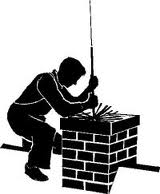 